ServicetextSeptember 2015Philips Hue LightStrip Plus: Wohnambiente mit indirektem Licht kreativ gestaltenPhilips Hue LightStrips Plus sind ideal zur kreativen Gestaltung des Wohnambientes. Die besonders hellen und per App steuerbaren LED-Lichtstreifen lassen sich flexibel an Möbel oder hinter Vouten anbringen. Als indirekte Lichtquelle lassen sie Zimmer größer wirken oder können als optische Raumteiler eingesetzt werden. Sie beherrschen 16 Millionen Farben und Weißlicht in allen Nuancen – und sind dabei stufenlos dimmbar. Um das Ambiente zu verändern, genügt ein Fingertipp auf die App oder auf einen Hue-Lichtschalter. Mit hellem Weißlicht erleichtern sie alltägliche Tätigkeiten. Gedimmt oder mit dezenten Farbtönen schaffen sie eine stylische Atmosphäre. Mit kräftigen Farben, interaktiven Effekten und im Zusammenspiel mit anderen Hue-Leuchten kommt Party-Stimmung auf.Produkt-Highlights: Formen, biegen und verlängern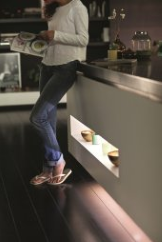 Der Philips Hue LightStrip Plus kann ganze Räume in Licht tauchen und ihnen einen neuen Look verleihen. Die Lichtquelle ist zwei Meter lang, kann auf bis zu zehn Meter verlängert und auf die gewünschte Größe zurechtgeschnitten werden. Sie ist selbstklebend, robust und ausgesprochen flexibel. Entsprechend leicht lassen sie sich formen und sowohl um Wölbungen herum als auch auf unebenen Oberflächen anbringen. Damit sind sie perfekt für lange Flure, unter Theken oder hinter anderen Möbeln.Malen mit LichtPhilips Hue LightStrip Plus bietet stufenlos dimmbares weißes Licht und eine garantierte Farbkonsistenz bis zu einer Länge von zehn Metern. Die erprobten Philips Lichtrezepte nutzen das Wissen um die Wirkung von Licht auf den Menschen und können zur Regulierung des Tag-Nacht-Rhythmus beitragen. Sie verleihen morgens mehr Energie, erhöhen die Konzentration bei der Arbeit und erleichtern es, abends zu entspannen. Weitere Beleuchtungsszenarien sind im Handumdrehen kreiert und lassen sich danach mit nur einem Fingertipp aufrufen.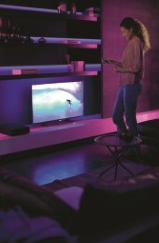 Akzente setzen mit LichtMit einer Lichtausbeute von 1.600 Lumen erzeugen die Hue LightStrips Plus genug Licht, um die Atmosphäre eines Raums komplett zu verändern. Mit ihrer Hilfe können Wände in Licht getaucht, oder bestimmte Stellen wie das Kopfende des Bettes mit Lichtakzenten in Szene gesetzt werden. Mit Philips Hue Lightstrip Plus können auch existierende Lichtquellen Zuhause durch funktionale Elemente ergänzt werden.Interaktion mit LichtHue LightStrip Plus ist Teil der Philips Hue-Reihe und profitiert von allen Vorteilen und Extras dieser Produktfamilie. Mit den über 300 Hue-Apps kann beispielsweise das Licht im Rhythmus von Songs pulsieren und so die Musik zum Leben erwecken. Auf Wunsch entstehen mitreißende, auf das Filmgeschehen abgestimmte Farbeffekte – für Kinoatmosphäre im gesamten Wohnzimmer, oder Lichtsignale informieren darüber, dass eine neue E-Mail eingegangen ist. Die Möglichkeiten sind grenzenlos.Technische Daten zu den Philips Hue LightStrips Plus:Verlängerbar bis auf zehn Meter Voll funktionales Weiß: 2.000–6.500 K16 Millionen Farben1.600 Lumen 78,5 Im/W Lichtausbeute @4.200 K80 CRI von 2.000 bis 4.000 K220–240 V / 50–60 HzProduktabmessungen: 200 cm x 0,3 cm x 1 cm (Zwei-Meter-Strip) / 100 cm x 0,3 cm x 1 cm (Verlängerungs-Strip)Software-Upgrade ist über die Philips Hue-Bridge möglichKompatibel mit über 300 Apps externer AnbieterWeitere Informationen:Philips GmbH, UnternehmenskommunikationOliver Klug, Pressesprecher Connected LightingLübeckertordamm 5, 20099 HamburgTel: +49 (0)40 2899 2128E-Mail: oliver.klug@philips.com Über Royal PhilipsRoyal Philips (NYSE: PHG, AEX: PHIA), mit Hauptsitz in den Niederlanden, ist ein Unternehmen, das auf Gesundheit und Wohlbefinden ausgerichtet ist. Im Fokus steht die Verbesserung der Lebensqualität der Menschen mit innovativen Lösungen aus den Bereichen Healthcare, Consumer Lifestyle und Lighting. Philips beschäftigt etwa 106.000 Mitarbeiter in mehr als 100 Ländern und erzielte 2014 einen Umsatz von 21,4 Milliarden Euro. Das Unternehmen gehört zu den Marktführern in den Bereichen Kardiologie, Notfallmedizin, Gesundheitsversorgung für zuhause sowie energieeffizienten Lichtlösungen. Außerdem ist Philips einer der führenden Anbieter im Bereich Mundhygiene sowie bei Rasierern und Körperpflegeprodukten für Männer. Mehr über Philips im Internet: www.philips.de